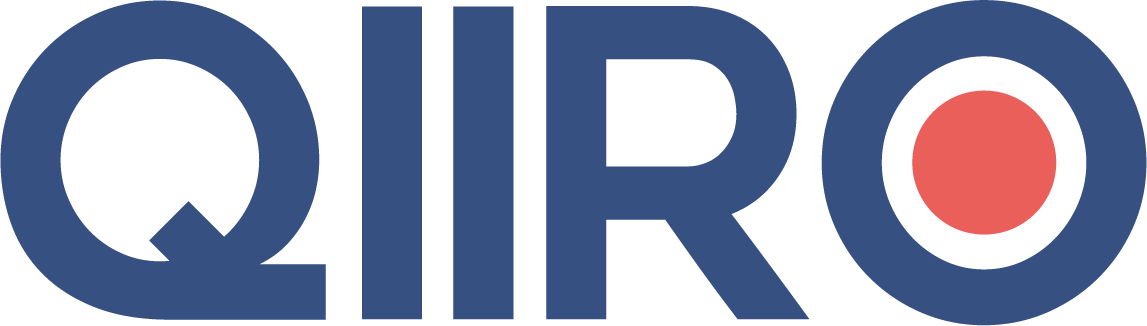 Demande de congé pour création d’entrepriseMadame/Monsieur .... (prénom) ..... (nom)AdresseCode postalSociétéM…QualitéAdresse Ville, le…Par LRARObjet : Demande de congé pour création d’entrepriseMadame, Monsieur,En vertu des articles L.3142-105 et suivants du Code du travail, je souhaiterais prendre un congé pour création d’entreprise.
En effet, j’envisage de créer ma propre entreprise au cours de l’année… (préciser), laquelle aura pour objet social … (compléter).Pour réaliser à bien ce projet, du temps me sera nécessaire de sorte qu’en l’état de mon travail à temps plein, je ne pourrais m’y consacrer.C’est la raison pour laquelle, par la présente, je vous demande de bien vouloir m’accorder ce congé pour création d’entreprise pour une durée de … pour la période allant du … au ….Il est évident qu’au cours de cette période je m’engage à respecter l’obligation de loyauté et de non concurrence à l’égard de la Société…Je vous remercie par avance de votre retour quant au principe du congé et aux dates, dans un délai d’un mois à compter de la présente afin que je puisse parachever mon projet.Dans l’attente,Je vous prie d’agréer, Madame, Monsieur, en l’expression de mes salutations distinguées.Nom du salariéSignatureQIIRO vous propose des modèles de documents juridiques éprouvés, à jour des dernières réformes et règlementations en vigueur. Néanmoins, nos modèles restent généraux et nécessitent d’être adaptés. En cas de doute sur la rédaction ou les conséquences juridiques de l’un de nos modèles de documents, nous vous recommandons l’accompagnement par un professionnel du droit.